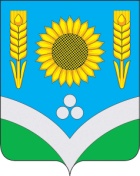 CОВЕТ НАРОДНЫХ ДЕПУТАТОВРОССОШАНСКОГО МУНИЦИПАЛЬНОГО РАЙОНАВОРОНЕЖСКОЙ ОБЛАСТИРЕШЕНИЕ51 сессииот 30 августа 2023 года № 345                                                                                 г. РоссошьО внесении изменений в решение Совета народных депутатов  Россошанского муниципального района от 17.06.2009 года №126 «Об утверждении Регламента Совета народных депутатов Россошанского муниципального района»          В соответствии с Федеральным законом от 06.10.2003 № 131-ФЗ «Об общих принципах организации местного самоуправления в Российской Федерации», Уставом Россошанского муниципального района, Совет народных депутатов Россошанского муниципального района РЕШИЛ:Внести изменения в решение Совета народных депутатов Россошанского муниципального района от 17.06.2009 года №126 «Об утверждении Регламента Совета народных депутатов Россошанского муниципального района»:1.1. Статью 13 изложить в следующей редакции: «Статья 13. Полномочия депутата Совета народных депутатов прекращаются досрочно решением Совета народных депутатов в случае отсутствия депутата без уважительных причин на всех заседаниях Совета народных депутатов в течение шести месяцев подряд.».1.2. Статью 21 изложить в следующей редакции: «Статья 21. Заместитель председателя Совета народных депутатов избирается на заседании Совета народных депутатов из числа депутатов открытым голосованием на срок полномочий Совета народных депутатов по представлению главы Россошанского муниципального района и исполняет свои полномочия на непостоянной основе.».2. Настоящее решение вступает в силу с момента опубликования в официальном вестнике газеты «Россошанский курьер» и размещается на официальном сайте Совета народных депутатов Россошанского муниципального района в сети Интернет.3. Контроль за исполнением настоящего решения возложить на главу Россошанского муниципального района Сисюка В.М.Глава Россошанского муниципального района						                                      В.М. Сисюк